The 13th Annual 2010 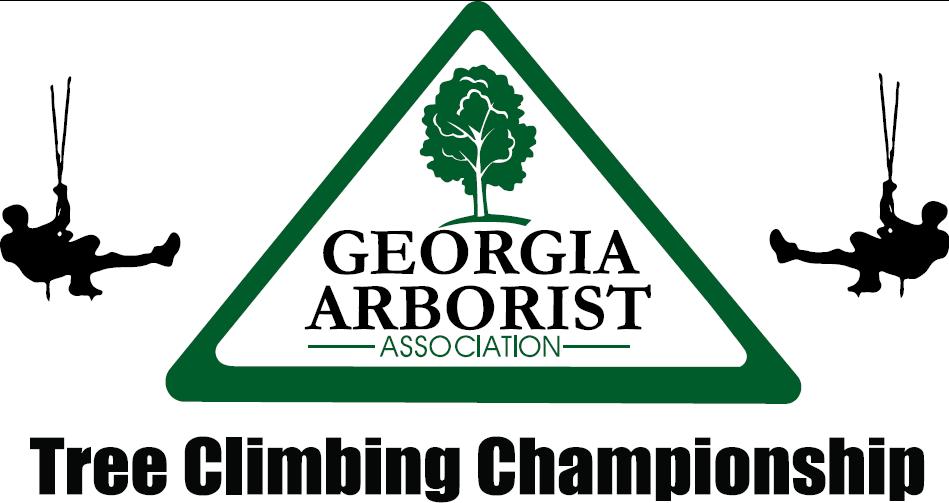 Flinchum's Phoenix in Whitehall Forest UGA Warnell School of Forestry and Natural Resources 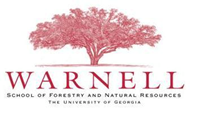 Schedule of EventsThursday, February 25th, 2010	Site Volunteer Pruning Day8:00 AM – 4:00 PM		Volunteer Pruning12:00 PM – 12:30 PM		LunchFriday, February 26th,  2010	Site Prep & Gear Inspection7:00 AM (Sharp)	MANDATORY-TCC Committee, Head Judges   Site & Event Set-up 11:00 AM – 1:00 PM		Lunch 5:30 PM - 6:00 PM               	MANDATORY- Judges & Technician Meeting 6:00 PM - 7:30 PM            	MANDATORY- Judge & Competitor Meeting /Gear InspectionSaturday January 10, 2009  	Preliminary Events7:00 AM (Sharp)	Judges, Technicians & Competitors report to site.  Final Competitors meeting gear check and walk through.8:00 AM (Sharp)   	             Preliminary events start.                  11:00 AM - 1:00 PM                    Rotating Lunch 1:00 PM - 3:00 PM                      Master Challenge3:30 PM -                                    Awards Ceremony (On Site)